Компания «Цитрус» внедряет CRM Битрикс24 (Bitrix24) в самые разные компании — от малого бизнеса до корпораций. Мы предлагаем как пакетное внедрение, так и индивидуальный проект интеграции. Если вы уже знаете, чего хотите от Битрикс24, то сразу можете выбрать подходящий именно вашей компании вариант.Пакетная интеграция Битрикс24 означает, что вы покупаете заранее подготовленный объем работ, рассчитанный на решение конкретных задач. Если вы еще не определились, какой функционал вам нужен и как Битрикс24 может решить ваши задачи, мы поможем с этим — зададим все необходимые вопросы и порекомендуем индивидуальное внедрение.Пакет Внедрение Битрикс24: НачальныйДля небольших компаний, которые хотят вывести продажи на новый уровень, автоматизировать взаимоотношения с клиентами с помощью CRM, наладить контроль над сотрудниками.Краткий план работРегистрация вашего портала в сети Настройка структуры компании (приглашение сотрудников на портал, настройка прав доступов)Настройка CRM;Настройка облачного дискаНастройка телефонииИмпорт контактов, клиентовНастройка стадий лидов и сделокНастройка работы со счетамиУстановка виджета на сайтИнтеграция с почтойПодключение одного телефонного номера для совершения вызововОбучение по обработке и конвертации лидов, ведению сделок, заполнению карточки контакта (1сотрудника)Что получите в итоге?Автоматизацию процесса продаж.Учет взаимоотношений с клиентами.Возможность слушать и анализировать звонки менеджеров.Контроль над отделом продаж и действиями каждого менеджера в отдельности.Стоимость пакета – 15 000 рублейПакет Внедрение Битрикс24: РасширенныйДля компаний, которым требуется CRM-система для автоматизации и повышения эффективности работы отдела продаж. Взаимоотношения с клиентами выходят на новый уровень, настраивается аналитика и воронка продаж, все показатели находятся под контролем руководителя.Краткий план работРегистрация вашего портала в сети Настройка структуры компании (приглашение сотрудников на портал, настройка прав доступов)Настройка CRM;Настройка облачного дискаИмпорт контактов, клиентовНастройка стадий лидов и сделокНастройка работы со счетамиУстановка виджета на сайтНастройка открытых линийИнтеграция с почтойПодключение одного телефонного номера для совершения вызововИнтеграция с 1С (стандартная)Обучение по обработке и конвертации лидов, ведению сделок, заполнению карточки контакта (5 сотрудника)Что получите в итоге?Автоматизацию процесса продаж.Учет взаимоотношений с клиентами.Возможность слушать и анализировать звонки менеджеров.Популярные мессенджеры и социальные сети всегда на связи в Вашем Битрикс24;Интеграция с 1С: Управление Торговлей или 1С: Управление небольшой фирмойКонтроль над отделом продаж и действиями каждого менеджера в отдельности.Стоимость пакета – 30 000 рублей.Пакет Внедрение Битрикс24: МаксимальныйДля компаний, которым требуется максимум возможностей CRM. Полная автоматизация работы отдела продаж, «дожимание» сделок, повторные продажи, повышение лояльности клиентов, аналитика и отчеты по всем необходимым KPI.Краткий план работПолноценное внедрение пакета CRM Базовый.Отключение публичных ссылок Подключение офисной SIP АТСКонсультации через мессенджерПроведение семинара для всех сотрудников по работе с Битрикс24 в течении 4 часов (2 раза по 2 часа)Настройка отчета по продажам для руководителя по всем необходимым метрикам.Что получите в итоге?Увеличение количества повторных продаж.Автоматизацию работы с клиентами, счетами и сделками.Снижение количества неудачных сделок.Рост лояльности клиентов.Персонализированное общение с клиентами.Разработка и внедрение бизнес-процессов.Интеграция с 1С: Управление Торговлей или 1С: Управление небольшой фирмойУменьшение времени реакции на запрос потенциального покупателя. Стоимость пакета – 45 000 рублей.Обучение Битрикс24Благодаря простому и понятному интерфейсу система Битрикс24 может быть освоена практически в любой организации самостоятельно каждым из сотрудников. Но это происходит не всегда.У нас есть возможность проводить как выездное так и дистанционное обучение по работе с каждым из инструментов для сотрудников вашей компании. Такой подход гарантирует получение максимального результата от инвестированных средств в Битрикс24.Индивидуальное обучениеИндивидуальное обучение сотрудников работы с порталомИндивидуальная настройка портала под сотрудника (в рамках стандартных возможностей Б24)Обучение 5000 рублей.Групповое обучение (дистанционное)В вашей компании планирует работать на портале  более 5 человек и необходимо дня всех провести групповое обучение, но нет возможности собрать всех вместе, дистанционное обучение прекрасно решит эту задачу. Так же будет возможность произвести запись обучения и после использовать его для других сотрудников.Проведение дистанционного обучение сотрудников компании в формате семинара с блоком вопросы/ответы (скайп-конференция)Не более 20 человек. На обучение выделяется не более 6 часовОбучение 8 000 рублей.Групповое обучениеГрупповое обучение сотрудников проходит на территории компании в назначенный день. Количество сотрудников не более 10 человек.Обучение сотрудников компании в формате семинара с блоком вопросы/ответы. На обучение выделяется не более 6 часов.Обучение 8 000 рублей.Создание видео инструкции Чтобы в дальнейшем новые менеджеры могли обучаться самостоятельно, мы запишем для Вас видео-уроки с демонстрацией основных возможностей.После внедрения и запуска работы CRM в вашей компании мы готовы стать независимым консультантом и контролером исполнения стандартов, а также продолжить их совершенствование, работая совместно с вашими менеджерами.Стоимость рассчитывается исходя из объема времени, необходимого для создания видео-инструкции, которую необходимо сделать.Создание Инструкции 2 000/час.Сопровождение клиента Мы заключаем договор поддержки. Возможно два варианта: абонентская и почасовая. Со всеми нашими заказчиками поддерживается тесная связь, за каждым клиентом закреплен аккаунт-менеджер, в обязанность которого входит регулярная поддержка связи, консультирование, советы, донастройка портала и т.д.Почасовое сопровождение: В течении месяца мы выполняем работы  с предварительной оценкой, по итогу сдаем каждую задачу и закрываем ее актом выполненных работ.Стоимость часа: 2000/час до 20 часов;  1800/час 20-50 часов;1600/час от 50 часов.Абонентское сопровождение: Работа в формате техподдержки с почасовой оплатой работ и отчетным периодом в 1 месяц. Заложено 6 часов работы Стоимость от 9000 рублей в месяц.Доработка портала (внешнее приложение)Прежде, чем Вы решите дорабатывать Битрикс24, Вам необходимо убедиться, что то, что Вы хотите реализовать, нельзя сделать с помощью настройки Битрикс24.Почему?Потому что настройка Битрикс24 дешевле, чем доработка. Для того, чтобы понять, можно ли реализовать то, что Вы хотите с помощью настройки Битрикс24, проконсультируйтесь с нашим специалистом.Стоимость часа по доработкам –  2000рублей/час.Разработка бизнес-процессаЕжедневно сотрудники любой компании сталкиваются с необходимостью оформления различных документов, заявлений, согласованием счетов на плату и другой рутинной работой.

Как уменьшить потерю времени на выполнение таких операций?Выход - автоматизация бизнес-процессов. Настройка бизнес-процессов в Битрикс24 позволяет сэкономить драгоценное время на "бумажную" работу и нацелиться на действительно важных делах.

Что мы можем сделать для повышения эффективности?Аудит ваших бизнес-процессов.Подготовка и согласование технического задания на автоматизацию основных бизнес-процессов.Настройка бизнес-процессов. Стоимость разработки от 15 000 рублей.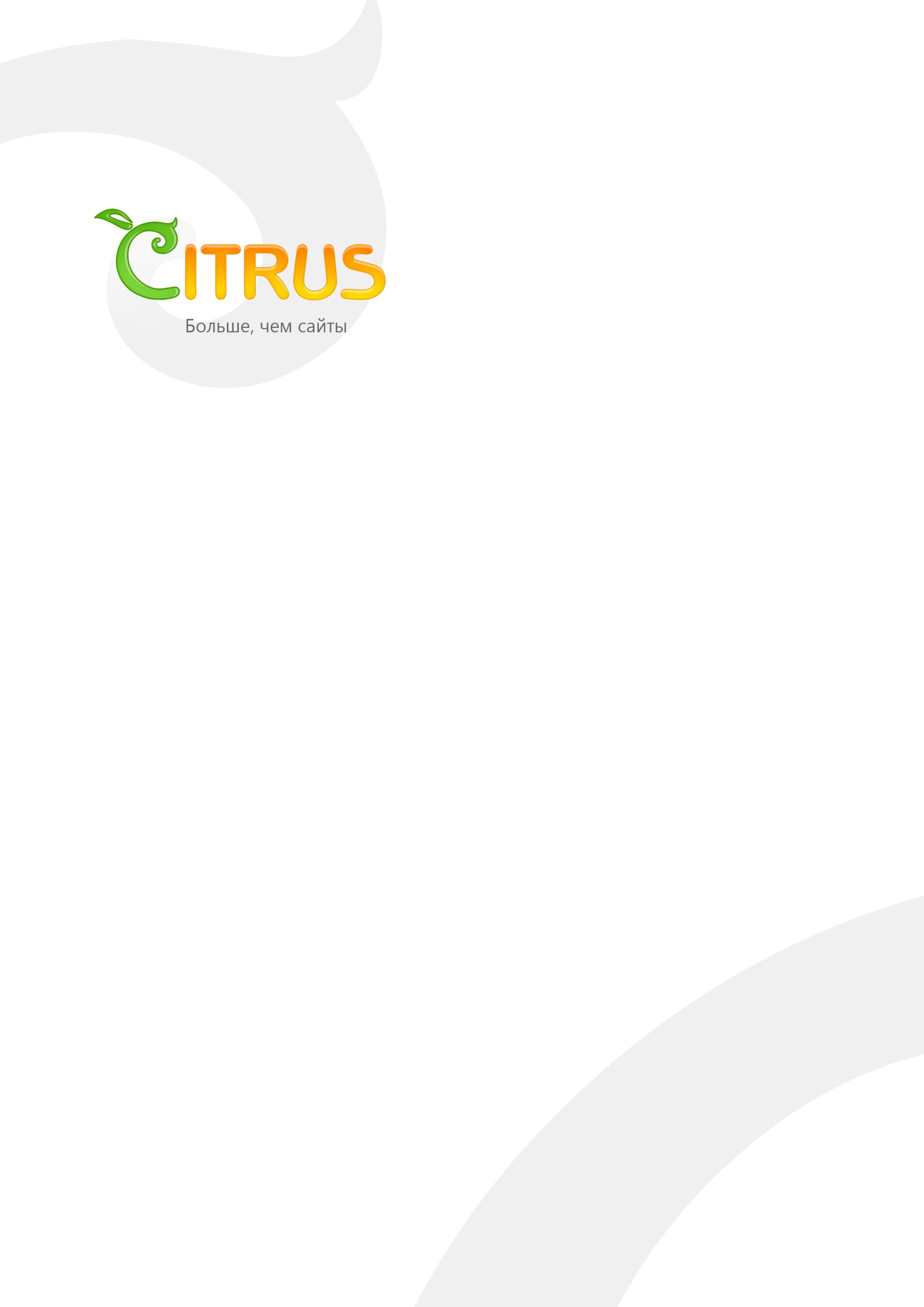 Коммерческое предложениеБитрикс24Внедрение, настройка, обучение, сопровождение 2017г